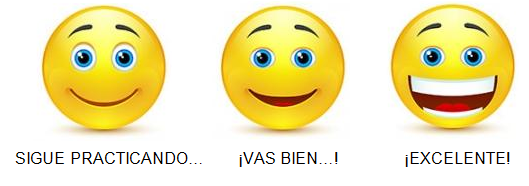 Nombre: _______________________________________  2°año ____                                     (Nombre – Apellido)Objetivo: Reconocer e identificar las funciones de los principales órganos del cuerpo.  1. En la silueta, dibuja el cráneo, las costillas y la columna vertebral en la ubicación que corresponda. Luego, une los huesos con la función que cumplen.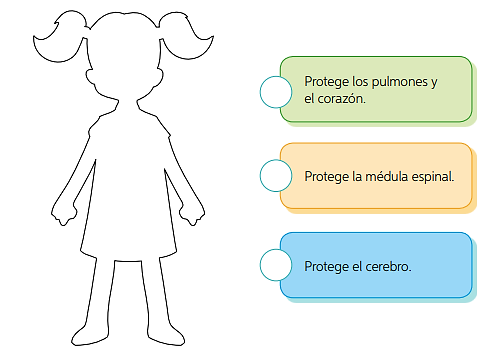 2. En la silueta, dibuja el corazón, el estómago y los pulmones de acuerdo a su ubicación en el cuerpo humano. Luego, pinta cada órgano según su función, a partir de la siguiente clave.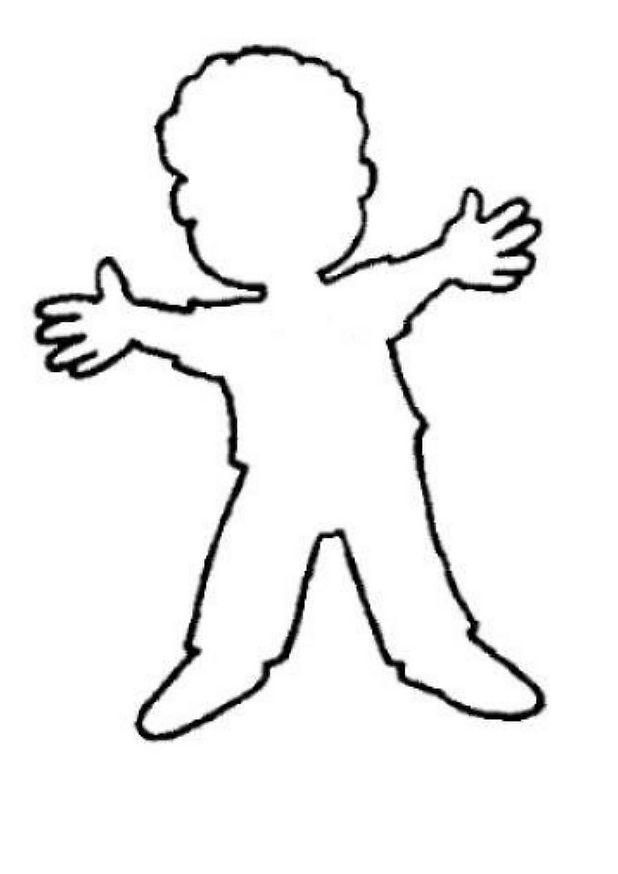 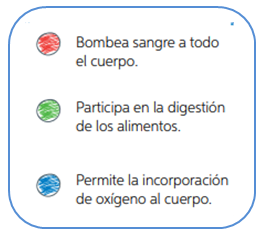 